			Z Á P I Sz  jednání pracovních skupin ITIKV°oblast A - REAKTIBILITA konaného dne 13. 1. 2021 13:00 hodin online  ----------------------------------------------------------------------------------------------------------------Dne 13. 1. 2021 ve 13:00 hodin se online uskutečnilo  druhé kolo jednání pracovní skupiny ITIKV° A - REAKTIBILITAMísto jednání:	zasedací místnost 5. patro Magistrátu města Karlovy Vary, Moskevská 2035/21, 361 20 Karlovy Vary  a online platforma MEET JIT.SI https://meet.jit.si/ITIKVintegrovanářešení Doba jednání:	jednání bylo zahájeno v 13:00 hodin a skončeno bylo v 14:30 hodinPřítomni:	ITIKV°:	Mgr. Tomáš Trtek, Ing. Blanka Heroutová, Ing. Vladimír Tůma, Ing. Jana Michková, Zuzana Hojková, Ing. Tomáš Sýkora, Ing. Bc. František Škaryd, Ing. Šulmanová, SPF Group	Online: dle prezence	Mgr. Monika Slipková, Mgr. Tomáš Fexa, Ing. arch. Ilja Richtr, Mgr. Irena Černá, Ing. Markéta Hendrichová, Mgr. Ing. Petr Adamec, Marie Sýkorová, Lukáš Hutta, Martina Baráková, Ladislav Marek, Pavel Čekan, David Sušil, Helena Bezuchová, Ondřej Hruška, Edit Kunertová, Jaroslav Hodboď, Stanislav Jambor, Aleš Klůc, Kristýna Matějů, Program jednání:1. 	Úvod, statut a jednací řád PS 2.	Seznámení s pokrokem v přípravě ISg3.	Představení přepracované struktury ISg4.	Informace k doplnění projektových záměrů dle požadavků ŘO OP5.	Co dál v ITIKV°? 6.	Diskuse nad probíranými body7.	ZávěrZahájeníJednání výboru zahájila Ing. Blanka Heroutová (manažerka ITIKV°), která uvítala všechny přítomné a představila mini tým ITIKV°. Dále upozornila, že z jednání je pořizován zvukový záznam a představila stručná pravidla k online konverzaci.V úvodu manažerka ITIKV° zmínila nutnost zpracovat statut a jednací řád pro budoucí jednání a úlohu pracovní skupiny (PS). Statut i jednací řád pro PS jsou rozpracované a budou spolu se zápisem jednání rozeslány k připomínkování. Na dalším plánované jednání poté budou již připomínkované dokumenty předloženy ke schválení. Poté byli přítomni vyzváni k zaznamenání prezence do chatu jednání pro dokladování zápisu.Pro snazší pochopení přípravy realizace ISg Ing. Tůma okomentoval organizační strukturu a syntaxe vztahů a kompetencí jednotlivých aktérů. Minitým ITIKV° jako organizátor a administrátor procesu s vazbou na ostatní aglomerace, konzultace s řídicími orgány operačních programů (ŘO OP). Vazba týmu na předkladatele projektů a tematické PS.  Zdůraznil důležitost vazby mezi jednotlivými předkladateli projektů a ŘO pro případy řešení konkrétních podmínek. Dále to, že PS připravují podklady pro Přípravný řídící výbor (PŘV) a následně pro řídící výbor, který rozhoduje a předává podklady RM a ZM SMKV, které je rozhodujícím orgánem, který v této věci rozhoduje – přijímá usnesení. 2.  Seznámení s pokrokem v přípravě ISg. 	Slova se ujal náměstek Mgr. Trtek a představil vývoj přípravy ITI (integrované územní investice) Karlovarské aglomerace, kdy shrnul pokrok za uplynulý rok  od fáze sběru 266 projektových fiší, v součtu za 25 mld. Kč.  Došlo k selekci záměrů dle základních kritérií – zda jsou podporovatelné v ITI, dále uvedl, že došlo k ustavení tematických PS a PŘV a byla dokončena analytická část dokumentu strategie (ISg), která je veřejnosti přístupná na stránkách MMKV (https://mmkv.cz/cs/integrovane-teritorialni-investice-itikvdeg-2021-2027) a započali jsme pracovat na zadání části návrhové. Návrhová část ISg slouží jako podklad pro strukturu opatření strategické části dokumentu rozvoje aglomerace za podpory nástroje ITI. Náměstek poděkoval za dosavadní práci mini týmu ITIKV° a dobrou spolupráci spolu s předkladateli a ostatními aktéry procesu tvorby ISg. 3.  Představení přepracované struktury ISg.Přepracovanou strukturou ISg přiblížil sledujícím Ing. Tůma.  Zdůraznil základní ideu ISg – REHABILITOVANÝ REGION, vyzdvihl potenciál podpory nástroje ITI. Symboliku ruky – „Hlásíme se o slovo“ a význam každého z prstů loga, které naznačuje další vrstvení do jednotlivých opatření a osu rozvoje -  všech pět RE oblastí, které ji v synergii tvoří.  Připomněl počátky formování struktury ISg, rozsah sebraných záměrů a potřebu je utřídit do logických cílů. Vysvětlil větvení struktury dokumentu do prioritních oblastí A – E a přiblížil oblast dnešního tématu, do kterého předkladatelé zaslali svoje záměry. Oblast A – REAKTIBILITA má tři specifické cíle, týkající se vzdělávání, bytové politiky a důstojné péče o občany. Poté představil způsob tvorby integrovaných řešení - propojování záměrů na základě věcné nebo územní souvislosti. Vznikají tak průniky záměrů, které dohromady tvoří kostru integrovanosti ISg. Celkem máme připraveno 31 řešení k posouzení předkladatelů a čekáme na jejich iniciativu, zda souhlasí se spojením a návazností jejich záměrů či zda nedoplní další (místní) integrovaná řešení. Poté přešel k představení „širokých integrovaných řešení“. Aktuální záměry z programového rámce ITI mají i další přesahy a souvisí jak se záměry již realizovanými v minulém období, nebo s projekty financovanými z jiných zdrojů a od jiných subjektů, nebo plánovaných do budoucna, za využití jiných nástrojů podpory pro podporu integračního potenciálu ITIKV°. Mezi projekty tak vzniká logická návaznost. Ing. Tůma vyzval předkladatele, aby sami zauvažovali o dalších možnostech zapojení jejich projektů do integrované struktury  strategie.4.	Informace k doplnění projektových záměrů dle požadavků ŘO OPIng. Heroutová sdělila předkladatelům požadavky nositele IN pro další kroky práce na doplnění údajů a dat k projektovým záměrům. Hlavním faktorem, požadovaným i ŘO OP je připravenost projektů. Vyzvala předkladatele k aktualizaci - revizi předložených záměrů zejména v souvislosti s harmonogramem, stavem projektu, rozpočtem, přiděleným finančním zdrojem, porovnání podmínek podpory programu v souvislosti s daty záměrů tak, aby tým ITI mohl z poskytnutých informací sestavit logický obraz a strukturu strategického rámce. Manažerka také požádala předkladatele, zda by do mapy zakreslili lokalizaci jejich záměru pro další zpracování. Ing. Tůma přiblížil technické zpracování tohoto požadavku – jednoduchá kresba v mapy.cz či Google maps – rukou vyznačit   situování projektového záměru. Manažerka ITI poskytla předkladatelům formou prezentace (bude k dispozici spolu se zasláním zápisu) podklady a požadavky pro jejich potřeby k úpravě projektových záměrů. Ing. Michková poté představila operační programy, kterých bude možno využít pro ITI, ale i ji pro individuální dotační žádosti. Ing. Michková upozornila na parametr „Cílová skupina“, která je důležitá pro orientaci v podmínkách OP. Byl představen OP ST, který je přímo zacílen pro postižené regiony a Modernizační fond, zaměřený na obnovu území. Ing. Tůma doplnil termín pro zaslání změn pro ucelení rámce v projektech, který je do 31. 1. 2021. Ing, Michková sdělila, že termín vypsání prvních výzev v novém programovém období, je odhadován na začátek roku 2022.Slova se ujal Ing. Sýkora, který navázal na Ing. Michkovou, a který upřesnil, že již v době vypsání výzvy je nutné mít projekt připravený. Vrátil se ještě k tématu statutu a jednacího řádu PS a vysvětlil nutnost ustavení pravidel. Ta jsou důležitá pro rozhodovací dilema pracovní skupiny, pokud nevzejde z PS shoda, má konečné slovo řídicí výbor, proto je zásadní, aby se ke konsensu došlo zejména již na úrovni PS a to zejména v souvislosti se selekcí projektů při zařazení do strategických rámců dokumentu ISg. Je nutné nastavit si kritéria výběru projektů, kdy zásadním je opět PŘIPRAVENOST. Ing. Sýkora zmínil možnost slučování PS a také složení PS, ve kterých jsou zastoupeni jednak odborníci a jednak předkladatelé. Poté nastínil další postup dalších kroků. Zmínil rozdíl mezi nástrojem IPRÚ (integrovaný plán rozvoje území) a nástrojem ITI,  kdy v IPRÚ nebyly uvedeny konkrétní projekty, pouze výzvy pro podávání žádostí. V ITI již budou uvedeny konkrétní projekty v integrovaných souvislostech. Zdůraznil, že vyřazení projektů ze strategického seznamu projektů ITI neznamená jejich vyhození, ale to, že v širokých řešeních zůstávají a doplňují integrovaný potenciál rozvoje území, pokud budou realizovány za využití jiných zdrojů. Dále uvedl, že dalším kritériem selekce poté bude přidělená finanční alokace ITIKV°. Připomněl další možnosti financování projektů. Vysvětlil podstatu programových rámců ITI, kdy zařazení projektu do nich znamená zajištění finanční podpory právě pro tento konkrétní projekt, na který bude podpora navázaná. Z důvodu obhájení zařazení projektu do strategického rámce při bilaterálních rozhovorech s ŘO OP, je proto nutné detailněji doplnit projektové záměry, aby nositel IN (integrovaného nástroje) získal větší představu o zacílení a účelu předložených projektů. Ing. Sýkora zmínil i spolupráci s ostatními 13 aglomeracemi ITI. Znovu tedy apeloval na doplnění projektových fiší.Dále zmínil, že minitým ITIKV° při přípravách strategie ITI vychází zatím pouze z pracovních verzí OP a dále také z interních dokumentů pro přípravu, konkrétně z metodického pokynu (MPIN, potažmo MIINRAP) a metodického stanoviska č. 13. Do budoucna musíme vypilovat IŘ, proto Ing. Sýkora znovu vyzdvihl spolupráci předkladatelů na jejich sestavování, které úzce souvisí se sestavováním indikativního seznamu projektů, které již budou tvořit strukturu naplňování rozvoje území. Zmínil kritéria, kdy jedním byla i iniciativa (nezájem) předkladatelů doplnit fiše, integrační potenciál projektu, kdy projekt může být podán i v individuální výzvě. Ing. Tůma doplnil i hledisko možností vlastních financí.Ing. Sýkora poté uvedl dosavadní kritéria použitá na předvýběr projektů zahrnutých do struktury, který mi byly: Nezájem předkladatele při výzvách o doplnění fišeProjekt nepodporovatelný z OP Projekt nemá integrační potenciál (doporučeno k individuální žádosti)Ing. Tůma doplnil kofinancování a územní příslušnost 5.	Co dál v ITIKV°? Ze strany Ing. Sýkory zazněl apel opět na připravenost z pohledu integrovaných vazeb na již zpracovanou strukturu ISg. Na základě IŘ (integrovaných řešení) a analytické části bude budována návrhová část ISg. Do prázdnin (1. pol. 2021) návrhová a část implementační část ISg. V tomto období budou probíhat úzké rozhovory s ŘO OP na téma IŘ strategií. Prvním krokem je předložení ISg na MMR, které strategii posuzuje jako celek, tedy její integrovanost, odůvodněnost potřeb, transparentnost, zapojení a uplatnění principu partnerství. Poté v druhém kole už posuzují ŘO OP jen svojí oblast tématu. Proto je nutné ze strany předkladatelů znovu uvážit tematické zaměření jejich projektu, zda není potřeba jej doplnit, nebo rozdělit na více samostatných celků z různých OP. Úkolem nositele není toto administrovat za předkladatele.  6.	Diskuse nad probíranými body	Manažerka ITIKV° poděkovala mini týmu ITIKV° za shrnutí a prezentaci pokroku a vyzvala přítomné připojené účastníky za odbornou stránku k jednání a dotazům.Dotaz vznesla paní Hendrichová:V rámci MAP škol v souvislosti s ITI, zda je ještě možné rozšířit  zařadit MŠ do struktury ISg.Ing. Michková konstatuje, že vzneseme dotaz na ŘO jaké konkrétní podmínky pro MŠ v OP budou. Do struktury ISg ITI samozřejmě aktivitu zařadit lze, pokud bude podána projektová fiše a pokud bude mít projekt integrační potenciál. Prostor pro doplnění stále je. Bylo doplněno, že dotaz se týká MŠ obce Kolová, kdy pan starosta inicioval jednání na možnost podání projektu vybudování MŠ do ITIKV°, ale projektová fiše ještě nebyla zaslána. Ing. Tůma potvrdil, že prostor pro projekty stále je, ale nově doplňované projekty nyní už musí zapadat do nastavené struktury prokazovat právě i integrační potenciál. Ing. Michková připomněla úkol lokalizačního zakreslení dopadu projektů do mapy, kdy „měkké“ projekty samozřejmě nemají lokalizační efekt jednoznačný.Ing. Sýkora ještě znovu zdůraznil výši kofinancování, která bude v našem území ve výši 85% podpory.Představil se pan Čekan za Karlovarský kraj (KK) jako nový zastupitel, který se seznamuje se situací ohledně ITIKV° a přislíbil aktivní pomoc při zpracování projektů za KK, na kterou upozornil Ing. Tůma.Ing. Sýkora zopakoval, že tzv. „vyhazovány“ za KK byly zatím pouze projekty evidentně v ITI nepodporovatelné, jako IZS, VTP.Pan Čekan vysvětlil situaci okolo VTP, kdy projekt byl pozastaven z důvodu zastaralosti koncepce provedení a bude realizován v nové podobě. Ing. Sýkora zmínil význam projektu VPT právě pro synergický efekt integrovanosti.Mgr. Trtek uvedl, že město KV bude rádo na podobných projektech spolu s KK participovat. Zúčastnění byli ještě informováni ohledně zastupitelnosti osob jednání. Ing. Tůma připomněl, že nyní očekáváme ze strany mini týmu ITIKV° aktivní přístup od předkladatelů a aktivní zapojení do iniciativy příprav ISg.  Manažerka ITIKV° znovu shrnula požadavky mini týmu ITIKV° na zúčastněné a účel jednání. V závěru byli dovyzváni účastníci pro doplnění prezentační listiny do chatu jednání.Jednání bylo ukončeno v 14:00 hodin.Přílohy:Požadavky na předkladatele pro další jednání PSPrezenční listinaPrezentace jednáníStatut a jednací řádInformační leták „Evropské fondy po roce 2020“ náměstek Mgr. Tomáš Trtek					    	  předseda Přípravného řídicího výboru ITIKV°Dne:  14. 01. 2021      Zapsala: Ing. Blanka Heroutová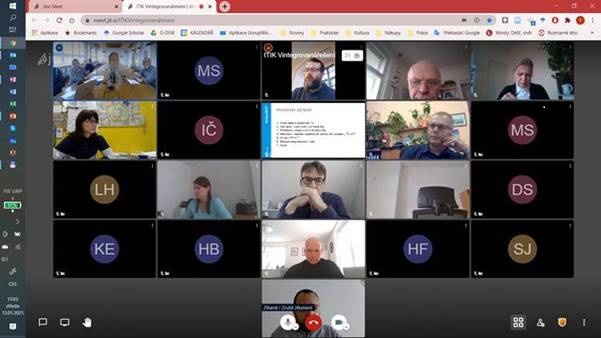 